Требования к оформлению рефератаРеферат (от лат. rеfеrо - докладываю, сообщаю) — краткое изложение научной проблемы, результатов научного исследования, содержащихся в одном или нескольких произведениях идей и т. п.Реферат является научной работой, поскольку содержит в себе элементы научного исследования. В связи с этим к нему должны предъявляться требования по оформлению, как к научной работе. Эти требования регламентируются государственными стандартами, в частности:ГОСТ 7.32-2001 «Отчет о научно-исследовательской работе. Структура и правила оформления». ГОСТ 7.1-2003 «Библиографическая запись. Библиографическое описание. Общие требования и правила составления». ГОСТ 7.80-2000 «Библиографическая запись. Заголовок. Общие требования и правила составления». ГОСТ 7.82—2001 «Библиографическая запись. Библиографическое описание электронных ресурсов». Общие требования к оформлению рефератов.Текст реферата должен быть оформлен в соответствии с требованиями ГОСТ, основные положения которого здесь и воспроизводятся. Общий объём работы - 25—30 страниц печатного текста (с учётом титульного листа, содержания и списка литературы) на бумаге формата А4, на одной стороне листа. Титульный лист оформляется по указанному образцу. В тексте должны композиционно выделяться структурные части работы, отражающие суть исследования: введение, основная часть и заключение, а также заголовки и подзаголовки. Целью реферативной работы является приобретение навыков работы с литературой, обобщения литературных источников и практического материала по теме, способности грамотно излагать вопросы темы, делать выводы. Реферат должен содержать:титульный лист, оглавление, введение, основную часть (разделы, части), выводы (заключительная часть), приложения, пронумерованный список использованной литературы (не менее 5-ти источников) с указанием автора, названия, места издания, издательства, года издания. В начале реферата должное быть оглавление, в котором указываются номера страниц по отдельным главам.Во введении следует отразить место рассматриваемого вопроса в естественнонаучной проблематике, его теоретическое и прикладное значение. (Обосновать выбор данной темы, коротко рассказать о том, почему именно она заинтересовала автора).Основная часть должна излагаться в соответствии с планом, четко и последовательно, желательно своими словами. В тексте должны быть ссылки на использованную литературу. При дословном воспроизведении материала каждая цитата должна иметь ссылку на соответствующую позицию в списке использованной литературы с указанием номеров страниц, например /12, с.56/ или "В работе [11] рассмотрены...." Каждая глава текста должна начинаться с нового листа, независимо от того, где окончилась предыдущая.I глава. Вступительная часть. Это короткая глава должна содержать несколько вступительных абзацев, непосредственно вводящих в тему реферата.II глава. Основная научная часть реферата. Здесь в логической последовательности излагается материал по теме реферата. Эту главу можно разбить на подпункты -  2.1., 2.2. (с указанием в оглавлении соответствующих страниц).Все сноски и подстрочные примечания располагаются на той же странице, к которой они относятся.Оформление цитат. Текст цитаты заключается в кавычки и приводится в той грамматической форме, в какой он дан в источнике, с сохранением особенностей авторского написания. Оформление перечислений. Текст всех элементов перечисления должен быть грамматически подчинен основной вводной фразе, которая предшествует перечислению.Оформление ссылок на рисунки. Для наглядности изложения желательно сопровождать текст рисунками. В последнем случае на рисунки в тексте должны быть соответствующие ссылки. Все иллюстрации в реферате должны быть пронумерованы. Нумерация должна быть сквозной, то есть через всю работу. Если иллюстрация в работе единственная, то она не нумеруется. В тексте на иллюстрации делаются ссылки, содержащие порядковые номера, под которыми иллюстрации помещены в реферате. Ссылки в тексте на номер рисунка, таблицы, страницы, главы пишут сокращенно и без значка, например "№", например: "рис.3", "табл.4", "с.34", "гл.2". "см. рисунок 5" или " график....приведен на рисунке 2". Если указанные слова не сопровождаются порядковым номером, то их следует писать в тексте полностью, без сокращений, например "из рисунка видно, что...", "таблица показывает, что..." и т.д. Фотографии, рисунки, карты, схемы можно оформить в виде приложения к работе.Оформление таблиц. Все таблицы, если их несколько, нумеруют арабскими цифрами в пределах всего текста. Над правым верхним углом таблицы помещают надпись "Таблица..." с указанием порядкового номера таблицы (например "Таблица 4") без значка № перед цифрой и точки после нее. Если в тексте реферата только одна таблица, то номер ей не присваивается и слово "таблица" не пишут. Таблицы снабжают тематическими заголовками, которые располагают посередине страницы и пишут с прописной буквы без точки на конце.Выводы (заключительная часть) должны содержать краткое обобщение рассмотренного материала, выделение наиболее достоверных и обоснованных положений и утверждений, а также наиболее проблемных, разработанных на уровне гипотез, важность рассмотренной проблемы с точки зрения практического приложения, мировоззрения, этики и т.п.В этой части автор подводит итог работы, делает краткий анализ и формулирует выводы.Примерный объем реферата составляет 20-25 страниц машинописного текста.В конце работы прилагается список используемой литературы. Литературные источники следует располагать в следующем порядке:энциклопедии, справочники; книги по теме реферата (фамилии и инициалы автора, название книги без кавычек, место издания, название издательства, год издания, номер (номера) страницы);газетно-журнальные статьи (название статьи, название журнала, год издания, номер издания, номер страницы);интернет ресурсы (ссылки).Формат. Реферат должен быть выполнен на одной стороне листа белой бумаги формата А4 (210х297 мм). Интервал межстрочный - полуторный. Цвет шрифта - черный. Гарнитура шрифта основного текста — «Times New Roman». Кегль (размер) 14 пунктов. Размеры полей страницы (не менее): левое — , верхнее, и нижнее, правое — . Формат абзаца: полное выравнивание («по ширине»). Отступ красной строки одинаковый по всему тексту.Страницы должны быть пронумерованы с учётом титульного листа, который не обозначается цифрой. В работах используются цитаты, статистические материалы. Эти данные оформляются в виде сносок (ссылок и примечаний). Примеры оформления сносок приводятся ниже. Расстояние между названием главы (подраздела) и текстом должно быть равно 2,5 интервалам. Однако расстояние между подзаголовком и последующим текстом должно быть 2 интервала, а интервал между строками самого текста — 1,5. Размер шрифта для названия главы — 16 (полужирный), подзаголовка — 14 (полужирный), текста работы — 14. Точка в конце заголовка, располагаемого посередине листа, не ставится. Заголовки не подчёркиваются. Абзацы начинаются с новой строки и печатаются с отступом в . Оглавление (содержание) должно быть помещено в начале работы.Оглавление добавляется в реферат, когда работа уже скомпонована. Оглавление должно быть сделано автоматически.  Для этого стиль глав и подзаголовков необходимо установить в заголовки соответствующих уровней. А после это выполнить команду автоматического построения оглавления.ПРИМЕР:После этого надо выполнить команду главного меню (Office 2007) Ссылки – Оглавление – Оглавление и выбрать необходимые настройки.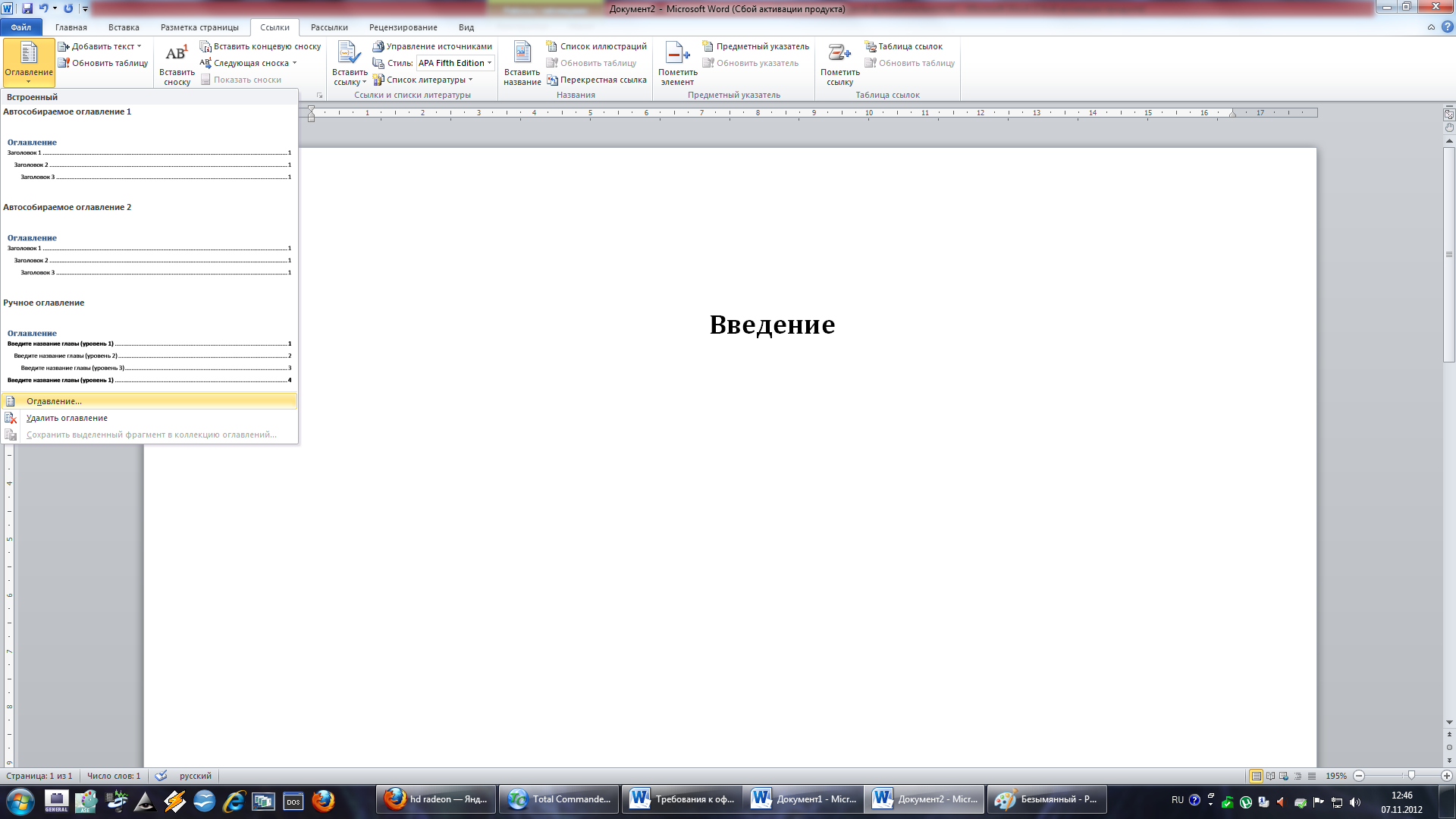 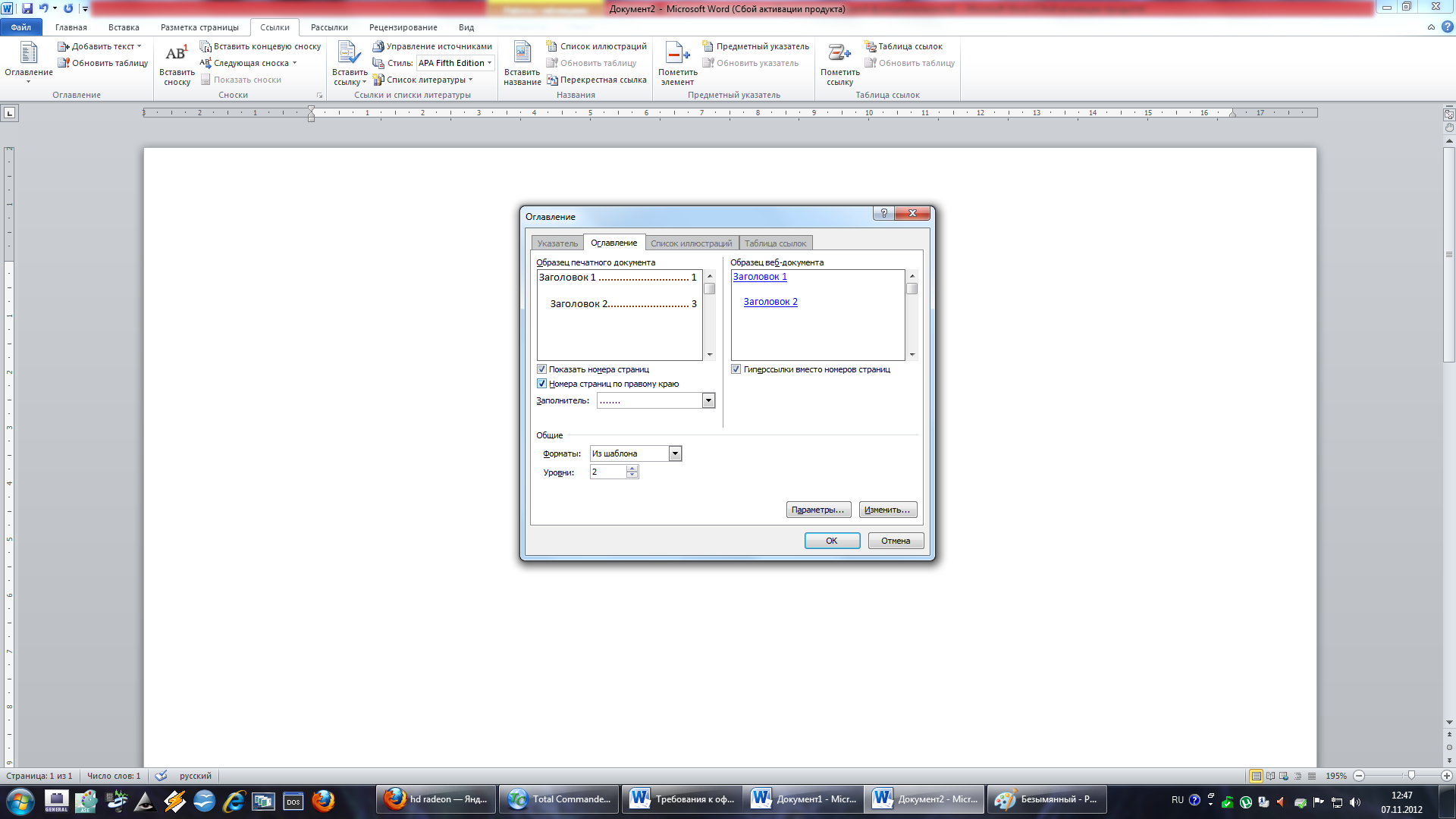 Заголовки. Заголовки разделов и подразделов следует печатать на отдельной строке с прописной буквы без точки в конце, не подчеркивая, например: ВВЕДЕНИЕ, ЗАКЛЮЧЕНИЕ. Выравнивание по центру или по левому краю. Отбивка: перед заголовком — 12 пунктов, после — 6 пунктов. Расстояние между названием главы и последующим текстом должно быть равно двум междустрочным интервалам. Такое же расстояние выдерживается между заголовками главы и параграфа. Расстояния между строками заголовка принимают таким же, как и в тексте. Подчеркивать заголовки и переносить слова в заголовке не допускается. Нумерация. Страницы следует нумеровать арабскими цифрами, соблюдая сквозную нумерацию по всему тексту (титульный лист и оглавление включают в общую нумерацию). На титульном листе номер не проставляют. Номер страницы проставляют в центре нижней части листа без точки.Титульный лист. В верхней части титульного листа пишется, в какой организации выполняется работа, далее буквами увеличенного кегля указывается тип («Реферат») и тема работы, ниже в правой половине листа — информация, кто выполнил и кто проверяет работу. В центре нижней части титульного листа пишется город и год выполнения.Библиография
Библиографические ссылки в тексте реферата оформляются в виде номера источника в квадратных скобках. Библиографическое описание (в списке источников) состоит из следующих элементов:основного заглавия; обозначения материала, заключенного в квадратные скобки; сведений, относящихся к заглавию, отделенных двоеточием; сведений об ответственности, отделенных наклонной чертой; при ссылке на статью из сборника или периодического издания — сведений о документе, в котором помещена составная часть, отделенных двумя наклонными чертами с пробелами до и после них; места издания, отделенного точкой и тире; имени издателя, отделенного двоеточием; даты издания, отделенной запятой. Примеры (см. Примечание ).ПРИМЕЧАНИЕСписок элементов библиографической записи сокращен Книга, имеющая не более трех авторов:Максимов, Н. В. Архитектура ЭВМ и вычислительных систем [Текст]: учеб. для вузов / Н. В. Максимов, Т. Л. Партыка, И. И. Попов. — М.: Инфра, 2005.Книга с четырьмя и более авторами, сборник и т. п.:Мировая художественная культура [Текст]: в 2-х т. / Б. А. Эренгросс [и др.]. — М.: Высшая школа, 2005. — Т. 2.Статья из сборника:Цивилизация Запада в 20 веке [Текст] / Н. В. Шишова [и др.] // История и культурология: учеб. пособие для студентов. — М, 2000. — Гл. 13. — С. 347-366.Статья из журнала:Мартышин, О. В. Нравственные основы теории государства и права [Текст] / О. В. Мартышин // Государство и право. — 2005. — № 7. — С. 5-12.Электронное издание:Сидыганов, Владимир Устинович. Модель Москвы [Электронныи ресурс]: электронная карта Москвы и Подмосковья / Сидыганов В. У., Толмачев С. Ю., Цыганков Ю. Э. — Версия 2.0. — М.: Formoza, 1998.Интернет-ресурс:Бычкова, Л. С. Конструктивизм / Л. С. Бычкова // Культурология 20 век. — (http//www.philosophy.ru/edu/ref/enc/k.html).Образец титульного листа